Будем учиться и работать в Нижнем ТагилеНижнетагильский горно-металлургический колледж имени Е. А. и М. Е.Черепановых распахнул свои двери перед будущими абитуриентами  -  22.12.17 провёл День открытых дверей, который посетили  учащиеся объединения «Начни своё дело» (15 чел.). Это одно из старейших в России и на Урале профессиональное  учебное заведение - открыто по Указу Петра І в 1709 году.           В ходе мероприятия ребята были проинформированы о важности планирования своего профессионального пути, об условиях поступления и обучения, посмотрели фильм о  колледже, побеседовали с сотрудниками приёмной комиссии.  Опытные педагоги и студенты рассказали ребятам о профессиях, востребованных в городе Нижний Тагил, подготовка которых ведётся в колледже.  Далее молодые люди осмотрели хорошо оснащённые учебные аудитории и лаборатории, посетили музей, где познакомились  с историей  колледжа.  Участие учащихся  в таких мероприятиях, надеемся,  позволит им более осознанно подойти к выбору будущей профессии и всё это благодаря реализации проекта «Маршрут успеха».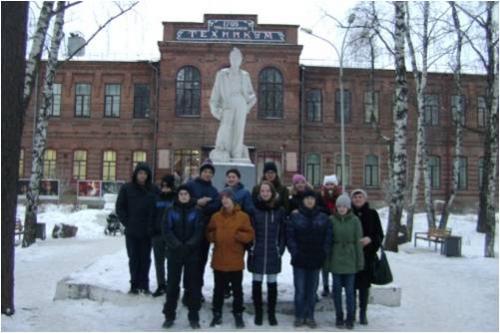 